Introductions and Welcome – Jaki (5 min)Approval of 02/22/2021 Minutes Announcements: (10 min)PR Rubric Resources/Recommendations - Kim SmithApproval of PR Rubric4 Year Program Review Presentations1:15pm-1:35pm – Learning Center1:40pm-2pm – ASL2pm-2:20pm – MusicGroup Discussion with RubricAnnouncementsNext Program Review meeting March 22nd, 2021 at 1:00pm virtually through Zoom.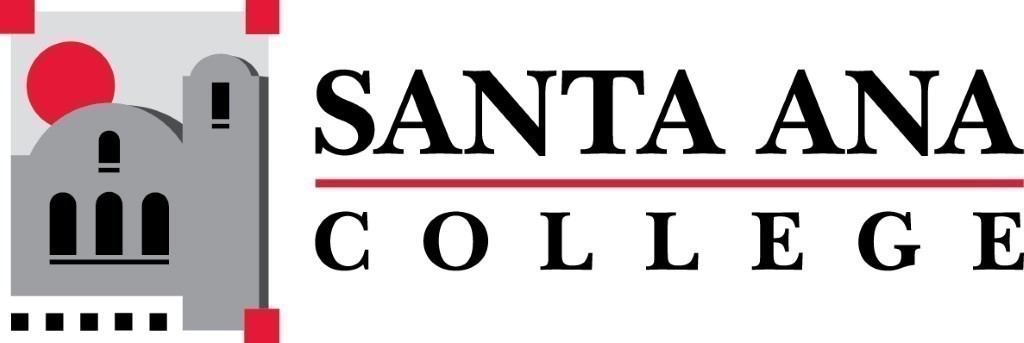 SAC Program Review Committee March 8th, 20211:00p.m. – 2:30 p.m. Zoom (link in meeting invite)